Elementary Science Lessons5th GradeWeeks 1 - 2, 2020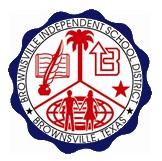 Lessons based out of Pearson Realize Interactive Science Grade 5 and the district’s curriculum framework.  Consumable book should be available from the campus for students to review. On-line version is available if the teacher has set up the class.Online Lessons can be assigned to students by the teacher. Students can get their login information from their classroom teacher. Assignments can be submitted online for those students whose parents chose to use the online platform.Week 1, 2020Week 2, 2020Activity 1Lesson 5.1 How do rocks form?Read and complete pages 220 - 225. Complete “got it” on page 225.Activity 2Lesson 5.2 What are erosion and deposition?Read and complete pages 228 - 233.Complete “got it” on page 233.Activity 3Lesson 5.2 What are erosion and deposition?Read and Summarize “Dust Storm!” on page 234.Read and complete “The Canyons of Big Bend” on page 235.Activity 4Lesson 5.3 What are some alternative energy resources?Read and complete pages 238 -241. Complete “got it” on page 241.Activity 5Lesson 5.4 What can fossils tell us?Read and complete pages 244 - 251.   Complete “got it” on page 251.Activity 1TEKS PracticeComplete “TEKS Practice” on pages 259 - 261.Complete “TEKS Practice: Chapter Review” on pages 262 - 265.Activity 2Lesson 6.1 What is the water cycle?Read and complete pages 272 - 276.Complete “got it” on page 277.Activity 3Lesson 6.2 What is weather?Read and complete pages 280 - 285.Complete “got it” on page 285.Activity 4Lesson 6.3 What is climate?Read and complete pages 289 -293. Complete “got it” on page 293.Activity 5TEKS PracticeComplete “TEKS Practice” on pages 305 - 307.Complete “TEKS Practice: Chapter Review” on pages 308 - 311.